Materská škola s vyučovacím jazykom maďarským- Óvoda,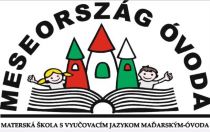 Štefana Majora, 560,Veľké Úľany- Nagyfödémes,  925 22, msm.vulany@gmail.com , meseorszag.edupage.orgPlán aktivít na školský rok 2023-24August:SeptemberOktóberNovemberDecember: Január:Február: MarecApríl: Máj: Jún:Obsah  a termíny sú informatívne. Právo na zmeny je vyhradené. Vypracovala: PaedDr. Iveta Manová, riaditeľka MŠP.č.AktivitaTermín1.Teambuilding22.08.20232.Pedagogická rada23.08.20233.Rodičovské stretnutie28.08.20234.Metodický deň v rámci MZ Dúha v Kajali: Dieťa so ŠVVP v MŠ29.08.20235.Školenie BOZP30.08.20236.Rada školy30.08.2023P.č.AktivitaTermín1.Deň maďarskej ľudovej rozprávkyMesevarázs Bábszínház: A három kismalac c. mese29.09.2023P.č.AktivitaTermín1.Hudobné interaktívne zamestnanie detí s hudobníkom Karolom Szombathom10.10.20232.Vystúpenie detí z príležitosti mesiaca: „Úcta k starším“Podľa dohody3.Divadlo pre najmenších v spolupráci CSEPEREDŐ18.10.20234.Rozprávkový deň – pozvanie prvákov zo ZŠ 25.10.20235.Stretnutie s lesníkomPodľa dohodyP.č.AktivitaTermín1.Tekvičkové párty s rodičmi  z príležitosti dňa materských škôl03.11.20232.Projekt: ,,Bezpečne na cestách“06.11.2023-10.11.20225.Zhotovenie tovaru na Adventné  trhyPodľa dohody so ZRPaŠ6.Zhotovenie tovaru na Adventné  trhyP.č.AktivitaTermínAdventné trhy02.12.20231.Kreslo pre hosťa: Mikuláš a jeho pomocníci06.12.20232.Pečenie medovníčkov v spolupráci s Klubom dôchodcov Zlatý dážďPodľa dohody s KD Zlatý dážď3.VIANOČNÉ VYSTÚPENIE DETÍ  s kultúrnym programom15.12.2023P.č.AktivitaTermín1.Ples rodičov 20.01.2024P.č.AktivitaTermín1.Karnevalový deň so skupinou GLAMOUR08.02.2024, 10:002.Podanie návrhov na psychologické vyšetrenie školskej zrelosti u školopovinných detí28.02.20243.Prednáška o prvej pomoci v spolupráci s MO SČKPodľa dohodyP.č.AktivitaTermín1.Ukladanie vencov z príležitosti 15. marca15.03.20243.Návšteva miestnej knižnice (projekt: Mesiac knihy)18-22.03.20244.Celoslovenská konferencia učiteliek MŠ7.Deň učiteľov MŠ zatvorená!28.03.2023P.č.AktivitaTermín3.Hasičský deňPodľa dohody4.Návšteva psychológov zo CPPaP, vyšetrenie školskej zrelostiPodľa dohody5.Projekt ,,Deň Zeme“ v MŠNávšteva nami adoptovanej časti rieky a pozbieranie smetí19.04.2024P.č.AktivitaTermín1.Vystúpenie našich detí na prvomájových oslavách01.05.20242.Deň otvorených dverí v spolupráci s KenderkócJátszóház07.05.20243.Zápisy do MŠ07.-17.05.20244.,,DEŇ MATIEK“ vystúpenie detí v kultúrnom dome10.05.20235.PLAVECKÝ VÝCVIK detí20.05.-24.05.20246.Dni detí - interaktívne predstavenie policajtovŽonglér Alexzmrzlinový deň, Piknik v Klube dôchodcov Zlatý dážďRozprávkové dopoludnie, návšteva Domu ľudového bývaniaRODINNÝ DEŇ27.28.29.30.31.05.2024P.č.AktivitaTermín1.Športový týždeň10.6-14.6 20242.DEŃ OTCOV- Športová olympiáda14.06.20243.ROZLÚČKA  školopovinných detí21.06.2024